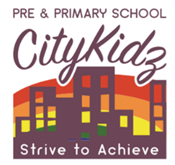 Date: Dear Staff REMINDER- Let’s continue to ensure a safe working environment and to stop the spread of theCOVID-19 virus.You need to commit to the following:Sanitize hands at entry into the school. Teaching staff will be required to sanitize their hands at the beginning of every lesson and at regular intervals.Use sanitiser upon entering classrooms/venues during the school day.Additional sanitising or handwashing with soap and running water is necessary:After going to the bathroom Before and after eating After blowing your nose Coughing or sneezing When hands are visibly dirty After handling work sheets / books.Always to wear masks or visors on the school grounds.Check that learners are wearing masks and enforcing the COVID-19 protocols.Practise social distancing. No physical contact, including shaking of hands or hugging allowed. A social/physical distance of at least 1 to 1.5 meters must be maintained between all persons, especially during breaks. Checking that learners are practicing social distancing.If you are still unsure of the COVID-19 protocols, please consult the COVID-19 policies. It is the employee’s responsibility to contact management should he/she have any queries.If a staff member breaches these policies and protocols the necessary disciplinary action will be taken. I, ________________________________________, (employee number/ ID number) hereby agree that I have been reminded about the COVID-19 protocols and have committed to familiarise myself and understand the contents of the COVID-19 protocols and policies. Employee signature as receipt hereofDate 